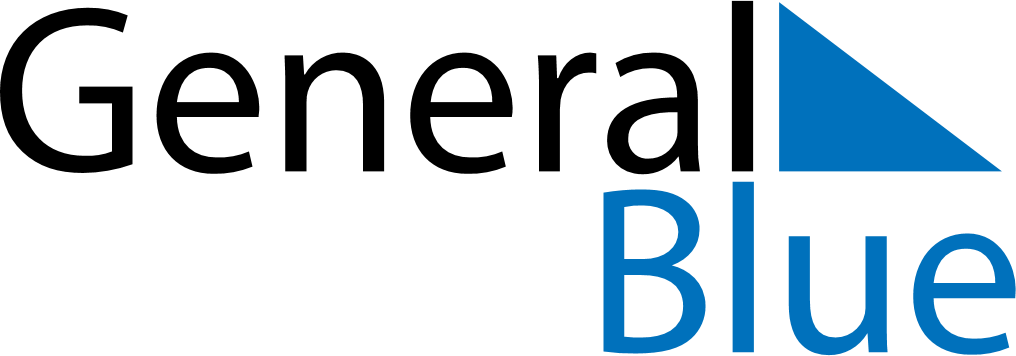 May 2022May 2022May 2022May 2022MozambiqueMozambiqueMozambiqueSundayMondayTuesdayWednesdayThursdayFridayFridaySaturday12345667Workers’ Day
Mother’s DayPublic Holiday8910111213131415161718192020212223242526272728293031